Komisarz wyborczy w Płocku I
za pośrednictwem Urzędu Gminy w Radzanowie, ul. Płocka 32, 09-451 RadzanowoZGŁOSZENIE ZAMIARU GŁOSOWANIA KORESPONDENCYJNEGO
W KRAJU W WYBORACH PRZEDTERMINOWYCH WÓJTA GMINY RADZANOWOZARZĄDZONYCH NA DZIEŃ 05 GRUDNIA 2021 R.TAK     NIE  Proszę o dołączenie do pakietu wyborczego nakładki na kartę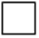 				 do głosowania sporządzonej w alfabecie Braille’a				 (dotyczy wyłącznie wyborców niepełnosprawnych)………………..., dnia ………………       …………………………………         (miejscowość)                                   (data)                                                     (podpis wyborcy)NazwiskoImię (imiona)Imię ojcaData urodzeniaNr ewidencyjny PESELADRES, na który ma być wysłany pakiet wyborczy,lubwskazanie, że zostanie on ODEBRANY OSOBIŚCIE przez wyborcę w urzędzie gminyNumer telefonu do kontaktuAdres e-mail